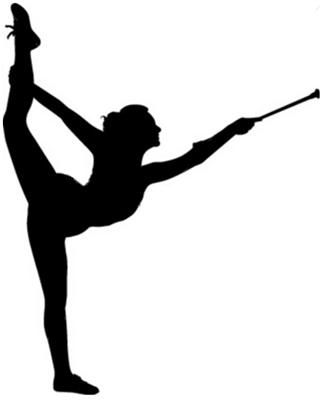 Le twirling bâton est un sport mixte, alliant la danse, la gymnastique , le maniement du bâton et l’expression scénique. On peut le pratiquer en loisir ou en compétition en faisant un solo, un duo ou une équipe.Années de naissanceMercrediVendredidimanche2017/2018/2019Mini twirl17h15 -18h002016/2017poussine17h00-18h4514h00-16h002015/2014/2013benjamine17h00-18h4514h00-16h002012/2011minime17h00-18h4514h00-16h0020010/2009cadette17h00-18h4514h00-16h002008/2007/2006junior17h00-19h3014h00-16h002005 et –senior17h00-19h3018h30-19h30 (anciennes athlètes)14h00-18h00